Учебный план 5-9 класс на 2023-2024 учебный год5 классы6 класс7 класс8 класс9 класс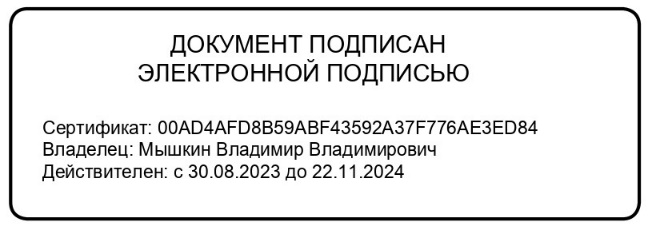 Принят на педагогическом совете		   Протокол от « 30» августа 2023 г. №1Утвержден приказом по ОУ№ 175 от « 01» сентября 2023 г.                                                                                                                                                                                                           _____________________ / В.В.Мышкин		  м.п. 				Учебный планУчебный планУчебный планУчебный планУчебный планУчебный планУчебный планУчебный планУчебный планМОУ «Средняя общеобразовательная школа № 40» на 2023-2024 учебный годМОУ «Средняя общеобразовательная школа № 40» на 2023-2024 учебный годМОУ «Средняя общеобразовательная школа № 40» на 2023-2024 учебный годМОУ «Средняя общеобразовательная школа № 40» на 2023-2024 учебный годМОУ «Средняя общеобразовательная школа № 40» на 2023-2024 учебный годМОУ «Средняя общеобразовательная школа № 40» на 2023-2024 учебный годМОУ «Средняя общеобразовательная школа № 40» на 2023-2024 учебный годМОУ «Средняя общеобразовательная школа № 40» на 2023-2024 учебный годМОУ «Средняя общеобразовательная школа № 40» на 2023-2024 учебный годдля 5  классов, реализуемых ФГОС ООО(обновленный)для 5  классов, реализуемых ФГОС ООО(обновленный)для 5  классов, реализуемых ФГОС ООО(обновленный)для 5  классов, реализуемых ФГОС ООО(обновленный)для 5  классов, реализуемых ФГОС ООО(обновленный)для 5  классов, реализуемых ФГОС ООО(обновленный)для 5  классов, реализуемых ФГОС ООО(обновленный)для 5  классов, реализуемых ФГОС ООО(обновленный)для 5  классов, реализуемых ФГОС ООО(обновленный)Предметные областиУчебные предметыКоличество часов в неделюКоличество часов в неделюКоличество часов в неделюКоличество часов в неделюКоличество часов в неделюВсегоВсего в годПредметные областиКлассы5А5Б5В5Г5ДВсегоВсего в годОБЯЗАТЕЛЬНАЯ ЧАСТЬОБЯЗАТЕЛЬНАЯ ЧАСТЬОБЯЗАТЕЛЬНАЯ ЧАСТЬОБЯЗАТЕЛЬНАЯ ЧАСТЬОБЯЗАТЕЛЬНАЯ ЧАСТЬОБЯЗАТЕЛЬНАЯ ЧАСТЬОБЯЗАТЕЛЬНАЯ ЧАСТЬОБЯЗАТЕЛЬНАЯ ЧАСТЬРУССКИЙ ЯЗЫК И ЛИТЕРАТУРАРусский язык5555525850РУССКИЙ ЯЗЫК И ЛИТЕРАТУРАЛитература3333315510РОДНОЙ ЯЗЫК И РОДНАЯ ЛИТЕРАТУРАРодной язык (русский) *0,50,50,50,50,52,587,5РОДНОЙ ЯЗЫК И РОДНАЯ ЛИТЕРАТУРА Родная литература*0,50,50,50,50,52,587,5ИНОСТРАННЫЙ ЯЗЫКИностранный язык3333315510МАТЕМАТИКА И ИНФОРМАТИКАМатематика5555525850ОБЩЕСТВЕННО - НАУЧНЫЕ ПРЕДМЕТЫИстория России. Всеобщая история2222210340ОБЩЕСТВЕННО - НАУЧНЫЕ ПРЕДМЕТЫГеография111115170ЕСТЕСТВЕННО -НАУЧ НЫЕ ПРЕДМЕТЫБиология111115170ИСКУССТВОМузыка111115170ИСКУССТВОИзобразительное искусство 111115170ТЕХНОЛОГИЯТехнология2222210340ФИЗИЧЕСКАЯ КУЛЬТУРА И ОСНОВЫ БЕЗОПАСНОСТИ ЖИЗНЕДЕЯТЕЛЬНОСТИФизическая культура2222210340ОСНОВЫ ДУХОВНО-НРАВСТВЕННОЙ КУЛЬТУРЫ НАРОДОВ РОССИИОсновы духовно-нравственной культуры народов России111115170ИТОГОИТОГО27272727271304420Часть, формируемая участниками образовательных отношений при пятидневной учебной неделеЧасть, формируемая участниками образовательных отношений при пятидневной учебной неделеЧасть, формируемая участниками образовательных отношений при пятидневной учебной неделеЧасть, формируемая участниками образовательных отношений при пятидневной учебной неделеЧасть, формируемая участниками образовательных отношений при пятидневной учебной неделеЧасть, формируемая участниками образовательных отношений при пятидневной учебной неделеЧасть, формируемая участниками образовательных отношений при пятидневной учебной неделеЧасть, формируемая участниками образовательных отношений при пятидневной учебной неделеЧасть, формируемая участниками образовательных отношений при пятидневной учебной неделеУчебный курсМордовский (мокшанский, эрзянский)язык111115170Учебный курсИстория и культура мордовского края*0,50,50,50,50,52,587,5Курсы по выборуЕстествознание 0,500,517,5Курсы по выборуИностранный язык с увлечением0,50,5270Курсы по выборуФункциональная грамотность0,511,552,5Курсы по выборуГрафическая грамотность0,50Курсы по выборуЧитательская грамотность0,50,5Предельно допустимая аудиторная учебная нагрузка при 5-дневной учебной неделе (требования СанПиН)Предельно допустимая аудиторная учебная нагрузка при 5-дневной учебной неделе (требования СанПиН)2929292929140,04590Внеурочная деятельностьВнеурочная деятельностьдо 10до 10до 10до 10до 103501750*Часы, отведённые на родной (русский) язык, родную(русскую) литературу, переданы на изучение предметов русский язык и литература**Часы, отведённые на родной (русский) язык, родную(русскую) литературу, переданы на изучение предметов русский язык и литература**Часы, отведённые на родной (русский) язык, родную(русскую) литературу, переданы на изучение предметов русский язык и литература**Часы, отведённые на родной (русский) язык, родную(русскую) литературу, переданы на изучение предметов русский язык и литература**Часы, отведённые на родной (русский) язык, родную(русскую) литературу, переданы на изучение предметов русский язык и литература**Часы, отведённые на родной (русский) язык, родную(русскую) литературу, переданы на изучение предметов русский язык и литература**Часы, отведённые на родной (русский) язык, родную(русскую) литературу, переданы на изучение предметов русский язык и литература**Часы, отведённые на родной (русский) язык, родную(русскую) литературу, переданы на изучение предметов русский язык и литература*Учебный планУчебный планУчебный планУчебный планУчебный планУчебный планУчебный планУчебный планУчебный планМОУ «Средняя общеобразовательная школа №40» на 2023-2024 учебный годМОУ «Средняя общеобразовательная школа №40» на 2023-2024 учебный годМОУ «Средняя общеобразовательная школа №40» на 2023-2024 учебный годМОУ «Средняя общеобразовательная школа №40» на 2023-2024 учебный годМОУ «Средняя общеобразовательная школа №40» на 2023-2024 учебный годМОУ «Средняя общеобразовательная школа №40» на 2023-2024 учебный годМОУ «Средняя общеобразовательная школа №40» на 2023-2024 учебный годМОУ «Средняя общеобразовательная школа №40» на 2023-2024 учебный годдля 6 классов, реализующих ФГОС ООО(обновленный)для 6 классов, реализующих ФГОС ООО(обновленный)для 6 классов, реализующих ФГОС ООО(обновленный)для 6 классов, реализующих ФГОС ООО(обновленный)для 6 классов, реализующих ФГОС ООО(обновленный)для 6 классов, реализующих ФГОС ООО(обновленный)для 6 классов, реализующих ФГОС ООО(обновленный)для 6 классов, реализующих ФГОС ООО(обновленный)Предметные областиУчебные предметыКоличество часов в неделюКоличество часов в неделюКоличество часов в неделюКоличество часов в неделюКоличество часов в неделюВсегоИтого в годПредметные областиКлассы6А6Б6В6Г6ДВсегоИтого в годОБЯЗАТЕЛЬНАЯ ЧАСТЬОБЯЗАТЕЛЬНАЯ ЧАСТЬОБЯЗАТЕЛЬНАЯ ЧАСТЬОБЯЗАТЕЛЬНАЯ ЧАСТЬОБЯЗАТЕЛЬНАЯ ЧАСТЬОБЯЗАТЕЛЬНАЯ ЧАСТЬОБЯЗАТЕЛЬНАЯ ЧАСТЬОБЯЗАТЕЛЬНАЯ ЧАСТЬРУССКИЙ ЯЗЫК И ЛИТЕРАТУРАРусский язык66666301020РУССКИЙ ЯЗЫК И ЛИТЕРАТУРАЛитература3333315510РОДНОЙ ЯЗЫК И РОДНАЯ ЛИТЕРАТУРАРодной язык (русский*)0,50,50,50,50,52,585РОДНОЙ ЯЗЫК И РОДНАЯ ЛИТЕРАТУРАРодная литература*0,50,50,50,50,52,585ИНОСТРАННЫЙ ЯЗЫКИностранный язык3333315510ИНОСТРАННЫЙ ЯЗЫКВторой иностранный язык - - - -  -00МАТЕМАТИКА И ИНФОРМАТИКАМатематика5555525850ОБЩЕСТВЕННО - НАУЧНЫЕ ПРЕДМЕТЫИстория России. Всеобщая история2222210340ОБЩЕСТВЕННО - НАУЧНЫЕ ПРЕДМЕТЫОбществознание111115170ОБЩЕСТВЕННО - НАУЧНЫЕ ПРЕДМЕТЫГеография 111115170ОСНОВЫ ДУХОВНО-НРАВСТВЕННОЙ КУЛЬТУРЫ НАРОДОВ РОССИИОсновы духовно-нравственной культуры народов России111115170ЕСТЕСТВЕННО-НАУЧНЫЕ ПРЕДМЕТЫБиология111115170ИСКУССТВОМузыка111115170ИСКУССТВОИзобразительное искусство111115170ТЕХНОЛОГИЯТехнология2222210340ФИЗИЧЕСКАЯ КУЛЬТУРА И ОСНОВЫ БЕЗОПАСНОСТИ ЖИЗНЕДЕЯТЕЛЬНОСТИФизическая культура2222210340ИТОГОИТОГО29292929291454930ЧАСТЬ, ФОРМИРУЕМАЯ УЧАСТНИКАМИ ОБРАЗОВАТЕЛЬНЫХ ОТНОШЕНИЙЧАСТЬ, ФОРМИРУЕМАЯ УЧАСТНИКАМИ ОБРАЗОВАТЕЛЬНЫХ ОТНОШЕНИЙЧАСТЬ, ФОРМИРУЕМАЯ УЧАСТНИКАМИ ОБРАЗОВАТЕЛЬНЫХ ОТНОШЕНИЙЧАСТЬ, ФОРМИРУЕМАЯ УЧАСТНИКАМИ ОБРАЗОВАТЕЛЬНЫХ ОТНОШЕНИЙЧАСТЬ, ФОРМИРУЕМАЯ УЧАСТНИКАМИ ОБРАЗОВАТЕЛЬНЫХ ОТНОШЕНИЙЧАСТЬ, ФОРМИРУЕМАЯ УЧАСТНИКАМИ ОБРАЗОВАТЕЛЬНЫХ ОТНОШЕНИЙЧАСТЬ, ФОРМИРУЕМАЯ УЧАСТНИКАМИ ОБРАЗОВАТЕЛЬНЫХ ОТНОШЕНИЙЧАСТЬ, ФОРМИРУЕМАЯ УЧАСТНИКАМИ ОБРАЗОВАТЕЛЬНЫХ ОТНОШЕНИЙЧАСТЬ, ФОРМИРУЕМАЯ УЧАСТНИКАМИ ОБРАЗОВАТЕЛЬНЫХ ОТНОШЕНИЙУчебный курсИстория и культура мордовского края*0,50,50,50,50,52,585Учебный курсМокшанский язык111115170ИТОГОИТОГО303030303010340Предельно допустимая аудиторная учебная нагрузка при 5-дневной учебной неделе (требования СанПиН)Предельно допустимая аудиторная учебная нагрузка при 5-дневной учебной неделе (требования СанПиН)30303030301555270Внеурочная деятельностьВнеурочная деятельностьдо 10до 10до 10до 10до 1050250Учебный планУчебный планУчебный планУчебный планУчебный планУчебный планУчебный планУчебный планУчебный планМОУ «Средняя общеобразовательная школа №40» на 2023-2024 учебный годМОУ «Средняя общеобразовательная школа №40» на 2023-2024 учебный годМОУ «Средняя общеобразовательная школа №40» на 2023-2024 учебный годМОУ «Средняя общеобразовательная школа №40» на 2023-2024 учебный годМОУ «Средняя общеобразовательная школа №40» на 2023-2024 учебный годМОУ «Средняя общеобразовательная школа №40» на 2023-2024 учебный годМОУ «Средняя общеобразовательная школа №40» на 2023-2024 учебный годМОУ «Средняя общеобразовательная школа №40» на 2023-2024 учебный годМОУ «Средняя общеобразовательная школа №40» на 2023-2024 учебный год7  классы, реализующих ФГОС ООО7  классы, реализующих ФГОС ООО7  классы, реализующих ФГОС ООО7  классы, реализующих ФГОС ООО7  классы, реализующих ФГОС ООО7  классы, реализующих ФГОС ООО7  классы, реализующих ФГОС ООО7  классы, реализующих ФГОС ООО7  классы, реализующих ФГОС ОООПредметные областиУчебные предметы7А7Б7В7Г7ДВсегоИтого в годПредметные областиКлассы7А7Б7В7Г7ДВсегоИтого в годОБЯЗАТЕЛЬНАЯ ЧАСТЬОБЯЗАТЕЛЬНАЯ ЧАСТЬОБЯЗАТЕЛЬНАЯ ЧАСТЬОБЯЗАТЕЛЬНАЯ ЧАСТЬОБЯЗАТЕЛЬНАЯ ЧАСТЬОБЯЗАТЕЛЬНАЯ ЧАСТЬОБЯЗАТЕЛЬНАЯ ЧАСТЬОБЯЗАТЕЛЬНАЯ ЧАСТЬРУССКИЙ ЯЗЫК И ЛИТЕРАТУРАРусский язык4444420680РУССКИЙ ЯЗЫК И ЛИТЕРАТУРАЛитература2222210340РОДНОЙ ЯЗЫК И РОДНАЯ ЛИТЕРАТУРАРодной язык (русский)*0,50,50,50,50,53102РОДНОЙ ЯЗЫК И РОДНАЯ ЛИТЕРАТУРАРодная литература(русская)*0,50,50,50,50,53102ИНОСТРАННЫЙ ЯЗЫКИностранный язык3333315510МАТЕМАТИКА И ИНФОРМАТИКААлгебра3333315510МАТЕМАТИКА И ИНФОРМАТИКАГеометрия2222210340МАТЕМАТИКА И ИНФОРМАТИКАВероятность и статистика111115170МАТЕМАТИКА И ИНФОРМАТИКАИнформатика 111115170ОБЩЕСТВЕННО - НАУЧНЫЕ ПРЕДМЕТЫИстория России. Всеобщая история2222210340ОБЩЕСТВЕННО - НАУЧНЫЕ ПРЕДМЕТЫОбществознание111115170ОБЩЕСТВЕННО - НАУЧНЫЕ ПРЕДМЕТЫГеография2222210340ЕСТЕСТВЕННО -НАУЧНЫЕ ПРЕДМЕТЫФизика2222210340ЕСТЕСТВЕННО -НАУЧНЫЕ ПРЕДМЕТЫБиология111115170ИСКУССТВОМузыка111115170ИСКУССТВОИзобразительное искусство111115170ТЕХНОЛОГИЯТехнология2222210340ФИЗИЧЕСКАЯ КУЛЬТУРА И ОСНОВЫ БЕЗОПАСНОСТИ ЖИЗНЕДЕЯТЕЛЬНОСТИФизическая культура2222210340ИТОГОИТОГО30303030301555270ЧАСТЬ, ФОРМИРУЕМАЯ УЧАСТНИКАМИ ОБРАЗОВАТЕЛЬНЫХ ОТНОШЕНИЙЧАСТЬ, ФОРМИРУЕМАЯ УЧАСТНИКАМИ ОБРАЗОВАТЕЛЬНЫХ ОТНОШЕНИЙЧАСТЬ, ФОРМИРУЕМАЯ УЧАСТНИКАМИ ОБРАЗОВАТЕЛЬНЫХ ОТНОШЕНИЙЧАСТЬ, ФОРМИРУЕМАЯ УЧАСТНИКАМИ ОБРАЗОВАТЕЛЬНЫХ ОТНОШЕНИЙЧАСТЬ, ФОРМИРУЕМАЯ УЧАСТНИКАМИ ОБРАЗОВАТЕЛЬНЫХ ОТНОШЕНИЙЧАСТЬ, ФОРМИРУЕМАЯ УЧАСТНИКАМИ ОБРАЗОВАТЕЛЬНЫХ ОТНОШЕНИЙЧАСТЬ, ФОРМИРУЕМАЯ УЧАСТНИКАМИ ОБРАЗОВАТЕЛЬНЫХ ОТНОШЕНИЙЧАСТЬ, ФОРМИРУЕМАЯ УЧАСТНИКАМИ ОБРАЗОВАТЕЛЬНЫХ ОТНОШЕНИЙЧАСТЬ, ФОРМИРУЕМАЯ УЧАСТНИКАМИ ОБРАЗОВАТЕЛЬНЫХ ОТНОШЕНИЙУчебный курсИстория и культура мордовского края*0,50,50,50,50,53102Учебный курсМокшанский язык111115170Физика11Черчение112ОБЩЕСТВЕННО - НАУЧНЫЕ ПРЕДМЕТЫ«Основы мировых религий. Модуль Основы православной культуры.»111111 Курс по выбору Функциональная грамотность0,50,517 Курс по выбору Искусство общения0,50,517Предельно допустимая аудиторная учебная нагрузка при 5-дневной учебной неделе (требования СанПиН)Предельно допустимая аудиторная учебная нагрузка при 5-дневной учебной неделе (требования СанПиН)32323232321605542Внеурочная деятельностьВнеурочная деятельностьдо 10до 10до 10до 10до 10до 60до 2100*Часы, отведённые на историю и культуру мордовского края, переданы на изучение истории**Часы, отведённые на историю и культуру мордовского края, переданы на изучение истории**Часы, отведённые на историю и культуру мордовского края, переданы на изучение истории**Часы, отведённые на историю и культуру мордовского края, переданы на изучение истории**Часы, отведённые на историю и культуру мордовского края, переданы на изучение истории**Часы, отведённые на историю и культуру мордовского края, переданы на изучение истории**Часы, отведённые на историю и культуру мордовского края, переданы на изучение истории**Часы, отведённые на историю и культуру мордовского края, переданы на изучение истории*Учебный планУчебный планУчебный планУчебный планУчебный планУчебный планУчебный планУчебный планУчебный планМОУ «Средняя общеобразовательная школа №40» на 2023-2024 учебный годМОУ «Средняя общеобразовательная школа №40» на 2023-2024 учебный годМОУ «Средняя общеобразовательная школа №40» на 2023-2024 учебный годМОУ «Средняя общеобразовательная школа №40» на 2023-2024 учебный годМОУ «Средняя общеобразовательная школа №40» на 2023-2024 учебный годМОУ «Средняя общеобразовательная школа №40» на 2023-2024 учебный годМОУ «Средняя общеобразовательная школа №40» на 2023-2024 учебный годМОУ «Средняя общеобразовательная школа №40» на 2023-2024 учебный годМОУ «Средняя общеобразовательная школа №40» на 2023-2024 учебный год8  классы , реализующих ФГОС ООО8  классы , реализующих ФГОС ООО8  классы , реализующих ФГОС ООО8  классы , реализующих ФГОС ООО8  классы , реализующих ФГОС ООО8  классы , реализующих ФГОС ООО8  классы , реализующих ФГОС ООО8  классы , реализующих ФГОС ООО8  классы , реализующих ФГОС ОООПредметные областиУчебные предметы8А8Б8В8Г8ДВсегоИтого в годПредметные областиКлассы8А8Б8В8Г8ДВсегоИтого в годОБЯЗАТЕЛЬНАЯ ЧАСТЬОБЯЗАТЕЛЬНАЯ ЧАСТЬОБЯЗАТЕЛЬНАЯ ЧАСТЬОБЯЗАТЕЛЬНАЯ ЧАСТЬОБЯЗАТЕЛЬНАЯ ЧАСТЬОБЯЗАТЕЛЬНАЯ ЧАСТЬОБЯЗАТЕЛЬНАЯ ЧАСТЬОБЯЗАТЕЛЬНАЯ ЧАСТЬРУССКИЙ ЯЗЫК И ЛИТЕРАТУРАРусский язык3333315510РУССКИЙ ЯЗЫК И ЛИТЕРАТУРАЛитература2222210340РОДНОЙ ЯЗЫК И РОДНАЯ ЛИТЕРАТУРАРодной язык (русский)2,585РОДНОЙ ЯЗЫК И РОДНАЯ ЛИТЕРАТУРАРодная литература1,01,01,01,01,02,585ИНОСТРАННЫЙ ЯЗЫКИностранный язык3333315510ИНОСТРАННЫЙ ЯЗЫКВторой иностранный язык - -  - - -00МАТЕМАТИКА И ИНФОРМАТИКААлгебра3333315510МАТЕМАТИКА И ИНФОРМАТИКАГеометрия2222210340МАТЕМАТИКА И ИНФОРМАТИКАИнформатика111115170ОБЩЕСТВЕННО - НАУЧНЫЕ ПРЕДМЕТЫИстория России. Всеобщая история2222210340ОБЩЕСТВЕННО - НАУЧНЫЕ ПРЕДМЕТЫОбществознание111115170ОБЩЕСТВЕННО - НАУЧНЫЕ ПРЕДМЕТЫГеография2222210340ЕСТЕСТВЕННО -НАУЧНЫЕ ПРЕДМЕТЫФизика2222210340ЕСТЕСТВЕННО -НАУЧНЫЕ ПРЕДМЕТЫХимия2222210340ЕСТЕСТВЕННО -НАУЧНЫЕ ПРЕДМЕТЫБиология2222210340ИСКУССТВОМузыка111115170ТЕХНОЛОГИЯТехнология111115170ФИЗИЧЕСКАЯ КУЛЬТУРА И ОСНОВЫ БЕЗОПАСНОСТИ ЖИЗНЕДЕЯТЕЛЬНОСТИОБЖ111115170ФИЗИЧЕСКАЯ КУЛЬТУРА И ОСНОВЫ БЕЗОПАСНОСТИ ЖИЗНЕДЕЯТЕЛЬНОСТИФизическая культура2222215510ИТОГОИТОГО31313131311605440ЧАСТЬ, ФОРМИРУЕМАЯ УЧАСТНИКАМИ ОБРАЗОВАТЕЛЬНЫХ ОТНОШЕНИЙЧАСТЬ, ФОРМИРУЕМАЯ УЧАСТНИКАМИ ОБРАЗОВАТЕЛЬНЫХ ОТНОШЕНИЙЧАСТЬ, ФОРМИРУЕМАЯ УЧАСТНИКАМИ ОБРАЗОВАТЕЛЬНЫХ ОТНОШЕНИЙЧАСТЬ, ФОРМИРУЕМАЯ УЧАСТНИКАМИ ОБРАЗОВАТЕЛЬНЫХ ОТНОШЕНИЙЧАСТЬ, ФОРМИРУЕМАЯ УЧАСТНИКАМИ ОБРАЗОВАТЕЛЬНЫХ ОТНОШЕНИЙЧАСТЬ, ФОРМИРУЕМАЯ УЧАСТНИКАМИ ОБРАЗОВАТЕЛЬНЫХ ОТНОШЕНИЙЧАСТЬ, ФОРМИРУЕМАЯ УЧАСТНИКАМИ ОБРАЗОВАТЕЛЬНЫХ ОТНОШЕНИЙЧАСТЬ, ФОРМИРУЕМАЯ УЧАСТНИКАМИ ОБРАЗОВАТЕЛЬНЫХ ОТНОШЕНИЙЧАСТЬ, ФОРМИРУЕМАЯ УЧАСТНИКАМИ ОБРАЗОВАТЕЛЬНЫХ ОТНОШЕНИЙУчебный курс История и культура мордовского края*0,50,50,50,50,52,585ТЕХНОЛОГИЯЧерчение11268Математика1134ОБЩЕСТВЕННО - НАУЧНЫЕ ПРЕДМЕТЫОсновы мировых религий. Модуль Основы исламской культуры.0,50,517Курс по выбору "Решение расчетных задач по химии"1134Курс по выбору Финансовая грамотность1134Курс по выбору Читательская грамотность0,50,517Курс по выбору Право0,50,5134Курс по выбору Искусство общения0,50,517Курс по выбору Практикум по математике0,50,50,50,50,52,585Предельно допустимая аудиторная учебная нагрузка при 5-дневной учебной неделе (требования СанПиН)Предельно допустимая аудиторная учебная нагрузка при 5-дневной учебной неделе (требования СанПиН)33333333334,55610Внеурочная деятельностьВнеурочная деятельностьдо 10до 10до 10до 10до 10до 50до 1750Учебный планУчебный планУчебный планУчебный планУчебный планУчебный планУчебный планУчебный планУчебный планМОУ «Средняя общеобразовательная школа №40» на 2023-2024 учебный годМОУ «Средняя общеобразовательная школа №40» на 2023-2024 учебный годМОУ «Средняя общеобразовательная школа №40» на 2023-2024 учебный годМОУ «Средняя общеобразовательная школа №40» на 2023-2024 учебный годМОУ «Средняя общеобразовательная школа №40» на 2023-2024 учебный годМОУ «Средняя общеобразовательная школа №40» на 2023-2024 учебный годМОУ «Средняя общеобразовательная школа №40» на 2023-2024 учебный годМОУ «Средняя общеобразовательная школа №40» на 2023-2024 учебный годМОУ «Средняя общеобразовательная школа №40» на 2023-2024 учебный год9  классы, реализующих ФГОС ООО9  классы, реализующих ФГОС ООО9  классы, реализующих ФГОС ООО9  классы, реализующих ФГОС ООО9  классы, реализующих ФГОС ООО9  классы, реализующих ФГОС ООО9  классы, реализующих ФГОС ООО9  классы, реализующих ФГОС ОООПредметные областиУчебные предметы9А9Б9В9Г9ДВсегоИтого в годПредметные областиКлассы9А9Б9В9Г9ДВсегоИтого в годОБЯЗАТЕЛЬНАЯ ЧАСТЬОБЯЗАТЕЛЬНАЯ ЧАСТЬОБЯЗАТЕЛЬНАЯ ЧАСТЬОБЯЗАТЕЛЬНАЯ ЧАСТЬОБЯЗАТЕЛЬНАЯ ЧАСТЬОБЯЗАТЕЛЬНАЯ ЧАСТЬОБЯЗАТЕЛЬНАЯ ЧАСТЬОБЯЗАТЕЛЬНАЯ ЧАСТЬРУССКИЙ ЯЗЫК И ЛИТЕРАТУРАРусский язык3333315,0510РУССКИЙ ЯЗЫК И ЛИТЕРАТУРАЛитература3333315,0510РОДНОЙ ЯЗЫК И РОДНАЯ ЛИТЕРАТУРАРодной язык (русский)111115,0170РОДНОЙ ЯЗЫК И РОДНАЯ ЛИТЕРАТУРАРодная литература*0,00ИНОСТРАННЫЙ ЯЗЫКИностранный язык3333315,0510МАТЕМАТИКА И ИНФОРМАТИКААлгебра3333315,0510МАТЕМАТИКА И ИНФОРМАТИКАГеометрия2222210,0340МАТЕМАТИКА И ИНФОРМАТИКАИнформатика 111115,0170ОБЩЕСТВЕННО - НАУЧНЫЕ ПРЕДМЕТЫИстория России. Всеобщая история2222210,0340ОБЩЕСТВЕННО - НАУЧНЫЕ ПРЕДМЕТЫОбществознание111115,0170ОБЩЕСТВЕННО - НАУЧНЫЕ ПРЕДМЕТЫГеография2222210,0340ЕСТЕСТВЕННО -НАУЧНЫЕ ПРЕДМЕТЫФизика3333315,0510ЕСТЕСТВЕННО -НАУЧНЫЕ ПРЕДМЕТЫХимия2222210,0340ЕСТЕСТВЕННО -НАУЧНЫЕ ПРЕДМЕТЫБиология2222210,0340ИСКУССТВОМузыка - - - - -0,00ИСКУССТВОИЗО - - - - -0,00ТЕХНОЛОГИЯТехнология0,50,50,50,50,52,585ФИЗИЧЕСКАЯ КУЛЬТУРА И ОСНОВЫ БЕЗОПАСНОСТИ ЖИЗНЕДЕЯТЕЛЬНОСТИОБЖ111115,0170ФИЗИЧЕСКАЯ КУЛЬТУРА И ОСНОВЫ БЕЗОПАСНОСТИ ЖИЗНЕДЕЯТЕЛЬНОСТИФизическая культура2222210,0340ИТОГОИТОГО31,531,531,531,531,5157,55355ЧАСТЬ, ФОРМИРУЕМАЯ УЧАСТНИКАМИ ОБРАЗОВАТЕЛЬНЫХ ОТНОШЕНИЙЧАСТЬ, ФОРМИРУЕМАЯ УЧАСТНИКАМИ ОБРАЗОВАТЕЛЬНЫХ ОТНОШЕНИЙЧАСТЬ, ФОРМИРУЕМАЯ УЧАСТНИКАМИ ОБРАЗОВАТЕЛЬНЫХ ОТНОШЕНИЙЧАСТЬ, ФОРМИРУЕМАЯ УЧАСТНИКАМИ ОБРАЗОВАТЕЛЬНЫХ ОТНОШЕНИЙЧАСТЬ, ФОРМИРУЕМАЯ УЧАСТНИКАМИ ОБРАЗОВАТЕЛЬНЫХ ОТНОШЕНИЙЧАСТЬ, ФОРМИРУЕМАЯ УЧАСТНИКАМИ ОБРАЗОВАТЕЛЬНЫХ ОТНОШЕНИЙЧАСТЬ, ФОРМИРУЕМАЯ УЧАСТНИКАМИ ОБРАЗОВАТЕЛЬНЫХ ОТНОШЕНИЙЧАСТЬ, ФОРМИРУЕМАЯ УЧАСТНИКАМИ ОБРАЗОВАТЕЛЬНЫХ ОТНОШЕНИЙЧАСТЬ, ФОРМИРУЕМАЯ УЧАСТНИКАМИ ОБРАЗОВАТЕЛЬНЫХ ОТНОШЕНИЙУчебный курсИстория и культура мордовского края*0,50,50,50,5268Учебный курсВведение в новейшую историю России.0,50,50,50,50,52,585Курс по выборуПодготовка к ОГЭ  по математике10,50,50,50,53Курс по выборуФункциональная грамотность0,50,50,51Курс по выборуРешение расчетных задач по химии0,5Предельно допустимая аудиторная учебная нагрузка при 5-дневной учебной неделе (требования СанПиН)Предельно допустимая аудиторная учебная нагрузка при 5-дневной учебной неделе (требования СанПиН)33,03333333312,5425Внеурочная деятельностьВнеурочная деятельностьдо 10до 10до 10до 10до 10до 501750